 ҠАРАР                                                                                                                 РЕШЕНИЕ         20 ноябрь  2017й.                                        № 113                                        20 ноября 2017г.Об утверждении проекта прогноза социально-экономического развития сельского поселения Воздвиженский сельсовет муниципального района Альшееевский район Республики Башкортостан                                                                                                       на 2018 год и на плановый период 2019-2020 годов           В соответствии со статьей 173 Бюджетного кодекса Российской Федерации  от 31.07.1998  № 145 ФЗ, в целях разработки проекта бюджета сельского поселения Воздвиженский сельсовет   на 2018 год и  на плановый период 2019-2020 годов, Совет сельского поселения  Воздвиженский сельсовет муниципального района Альшеевский район  р е ш и л:
     1. Утвердить прилагаемый проект Прогноза социально-экономического развития сельского поселения  Воздвиженский сельсовет муниципального района Альшеевский район на 2018 год и на плановый период 2019-2020 годов .
     2. Должностному лицу ответственного  за составление и исполнение бюджета сельского поселения  Воздвиженский сельсовет муниципального района Альшеевский район   (Побегус М.А.) при разработке проекта бюджета сельского поселения Воздвиженский  сельсовет муниципального района Альшееевский район Республики Башкортостан на   2018 год и на плановый период  2019-2020 годов обеспечить  соблюдение Прогноза социально-экономического развития сельского поселения  Воздвиженский сельсовет на  2018 год и на плановый период 2019-2020 годов.   3. Контроль  за исполнением  данного решения возложить на постоянную комиссию Совета  по бюджету, налогам и вопросам собственности.    4.Обнародовать данное решение в установленном порядке. 
      5. Решение   вступает в силу со дня принятия. Глава сельского поселения                                                                                    Ф.Н.МазитовПриложение 1к решению Совета сельского поселенияВоздвиженский сельсовет от 20 ноября  2017г.  №113Прогноз социально-экономического развитиясельского поселения Воздвиженский сельсовет муниципального района                                          Альшеевский район Республики Башкортостанна 2018 год и на плановый период 2019-2020 годовI.  Пояснительная записка.       Прогноз социально-экономического развития на 2018 год и на плановый период 2019-2020 годов  основывается на оценке состояния и перспектив развития социально-экономической ситуации в сельском поселении Воздвиженский сельсовет, муниципальном  районе, Республики Башкортостан и Российской Федерации в целом.При составлении прогноза социально-экономического развития сельского поселения использованы:- данные государственной и ведомственной статистики;- учетные данные администрации сельского поселения Воздвиженский  сельсоветВ прогнозных расчетах учитывались результаты финансово-хозяйственной деятельности предприятий и организаций на территории поселения на момент составления прогноза, складывающиеся тенденции развития различных секторов экономики и другие условия хозяйственной деятельности экономических субъектов.1.1 Цели и задачи.       Прогноз социально-экономического развития сельского поселения Воздвиженский сельсовет  разработан на основе данных социально-экономического развития территории за последние                       2 года, ожидаемых результатов развития экономики и социальной сферы в текущем году и предшествует составлению проекта бюджета района на 2018 год и на плановый период 2019-2020 годов.       Развитие поселения имеет целевую направленность. Основной целью социально-экономического развития сельского поселения является улучшение качества жизни населения. Этот процесс имеет три важнейшие составляющие:- повышение доходов, улучшение здоровья населения, повышение уровня его образования и обеспечение безопасности;- создание условий, способствующих росту самоуважения людей;- увеличение степени личной свободы людей, в т.ч. экономической. Цели и задачи прогноза на местном уровне ограничиваются, в основном, вопросами стабилизации и обеспечения устойчивого развития экономической базы, выполнения бюджетом поселения обязательств по содержанию объектов социальной сферы и муниципального хозяйства, решением наиболее острых первоочередных социальных вопросов и наказов, поступающих к главе поселения.Прогноз ориентирован на рациональное использование имеющегося потенциала и местных возможностей: экономической базы, производственной инфраструктуры, социальной сферы, жилищно-коммунального хозяйства, земельных, природно-минеральных и др. ресурсов, выгодного экономико-географического положения и учета природно-климатических условий.Особенностью прогноза на местном уровне является направленность на решение проблем поселения, а именно:- приоритетность интересов населения поселения;- обеспечение комплексного развития территории;- обеспечение экономической заинтересованности хозяйствующих субъектов при сохранении их самостоятельности в совместном решении экономических и социальных проблем поселения на договорной основе.1.2.Жилищно-коммунальное хозяйство и благоустройство За  2017 год жилищный фонд поселения составил 22862кв.м.. 	По оценкам специалистов отрасли жилищно-коммунального хозяйства в 2018 году жилищный фонд поселения останется на том же уровне, что в 2017 году.В 2017 году наиболее острыми проблемами жилищно-коммунального комплекса являются:- неудовлетворительное финансовое положение предприятий;- высокие затраты на производство услуг;- низкое качество предоставления жилищно-коммунальных услуг;Следствием этих нерешенных проблем является высокая степень износа коммунальной инфраструктуры в селе, высокие потери ресурсов (30-40%).Для снятия напряженности в отрасли ЖКХ необходимо в ближайшем будущем провести ряд мероприятий, таких как:- проведение инвентаризации систем жизнеобеспечения ЖКХ;- внедрение ресурсосберегающих технологий;- привлечение частных инвестиций в отрасль с предоставлением определенных гарантий;- совершенствование системы социальной защиты населения, усиление адресной направленности выделяемых на эти цели средств;- проведение мероприятий по финансовому оздоровлению предприятий ЖКХ и снижению издержек жилищно-коммунальных услуг.- вопросы обеспечения жителей с.Воздвиженка, с.сан.им.Чехова, д.Бугульминка, д.Степановка питьевой водой.В 2017 году администрацией  сельского поселения  проведены следующие основные мероприятия:из Республиканского бюджета -500,0 т.р., в т.ч.:-дорожная деятельность, всего -120 тыс.руб:в т.ч.-восстановление дорожного полотна д.Степановка:-46,4 тыс.руб.; -грейдирование уличных дорог -6,5 тыс.руб.;-приобретение плит, трубы  на ремонт моста по ул. Курортная с.Воздвиженка-15,1 тыс.руб.;- ремонт и восстановление берегосдерживающего уровня пруда в с.Воздвиженка -49,0 тыс.руб;-расходы на пожарную безопасность(вспашка лесозащитных полос)-10,0 тыс.руб.;-благоустройство - 370,0 тыс.руб.;:- оплата за электроэнергию уличного освещения - 80, 0  тыс.руб.;- текущий ремонт уличного освещения, замена ламп - 41,0  тыс.руб.;- оплата за очистку улиц от снега - 89, 6 тыс.руб.;      -благоустройство свалок с.Воздвиженка и с.сан.им.Чехова  - 40,6  тыс.руб.; -приобретение сетки рабицы для кладбища д.Самодуровка - 24,8 тыс.руб.;-приобретение сетки рабицы, труб для кладбища с.Воздвиженка - 85,2 тыс.руб.;- приобретение триммера -7,5 тыс.руб.;За счет местного бюджета: -обслуживание газовых котлов, автоматики многоквартирных домов с.сан.им.Чехова - 84,0  тыс.руб.. Планируется расходование денежных средств из Республиканского бюджета                              на 2018 год  в размере 500,0 тыс.руб. на следующие мероприятия:-приобретение, установка пожарного извещателя  в с. Воздвиженка,вспашка противопожарного разрыва на территории СП- 50  тыс.руб.; -содержание дорог: отсыпка, устранение деформаций и повреждений покрытий щебеночных дорог в с. Воздвиженка.  Изготовление искусственных неровностей и установка дорожных знаков в с. санатория имени Чехова- 85,0  тыс.руб.; -ремонт водопровода с. санатория имени Чехова,  ул. Нагорная, д. Бугульминка, ул. Колхозная -20,0  тыс.руб.; -уличное освещение, оплата за электроэнергию- 70,0  тыс.руб.;-техническое обслуживание сетей уличного освещения - 20,0  тыс.руб.;-установка новых точек освещения - 40,0  тыс.руб.;-содержание свалки - 40,0  тыс.руб.;-очистка снега на территории сельского поселения -90,0 т.р.-ограждение кладбища в д. Нововоздвиженка, с. Воздвиженка (мусульманское)- 340,0 тыс.руб.;	1.3. КультураНа территории сельского поселения Воздвиженский сельсовет находится  сельский дом культуры с.Воздвиженка, сельская  библиотека с.Воздвиженка.Число пользователей фондом библиотек за 2017 год составил – 570 чел., выдано экземпляров за год – 17015. В 2017 году проведены следующие культурно-массовые мероприятия:Работа учреждений культуры сельского поселения формируется по следующим направлениям:- культурно - досуговая деятельность и развитие народного творчества;- библиотечное обслуживание населения,  развитие библиотечного дела;- музыкальное и эстетическое образование детей в сфере дополнительного образования.В СДК с.Воздвиженка  действуют: женский вокальный ансамбль «Кудесницы» с общим числом участников 10 чел., кружок сольного и  вокального пения на татарском языке, детский вокальный кружок, секция настольного тенниса, кружки: «Умелые руки», «Шашечный клуб», подростковый клуб «Подружка».К сожалению, в сфере культуры есть проблемы:- отсутствует база для закрепления молодых специалистов на селе (предоставление жилья, общежития для молодых специалистов);- необходимы серьезные капитальные вложения в обеспечение техническими средствами и музыкальными инструментами СДК, обновление музыкальных инструментов и сценических костюмов в социально-культурном центре (главной базе по предоставлению костюмов участникам художественной самодеятельности района), приобретение музыкальных инструментов, оргтехники, сценического оборудования, на отопление помещения.1.4. Физкультура и спорт. В 2017 году было проведено более 5 спортивных соревнований для жителей сельского поселения Воздвиженский сельсовет. Участвовали в районных спортивно – массовых мероприятиях  по волейболу, баскетболу, хоккею, лыжам, легкоатлетическому кроссу  к памятным датам года и. т.д.В зимний период организовано массовое катание на коньках для жителей   Воздвиженка, д.Осоргино, д.Челноковка, с.сан.им.Чехова, д.Бугульминка. 1.5. ЗдравоохранениеНа территории сельского поселения  находится два  ФАП: в с.Воздвиженка в с.сан.им.Чехова , где оказывается профессиональная медицинская помощь населению сельского поселения заведующими Ганиевой Р.М. и Дмитриевой Н.К..1.6. Демография, труд и занятость Демографическая ситуация на территории сельского поселения характеризуется  по  состоянию                             на 01 января  2018 г. Население на 01.01.2017г. – 932 чел.Родилось        - 6 чел.;умерло           - 8 чел.;За счет этого население увеличилось на  -2 чел;Миграционная ситуация характеризуется:прибыло      -  13 чел.;убыло           - 34 чел..За счет миграции население уменьшилось на 21 чел..         По данным статистики на 01.01.2018 г. селении Воздвиженский сельсовет  зарегистрировано  и проживает 909 человек.Активное работоспособное население составляет  407 человек, из них:- в рядах ВС РФ – 3  человек;- в местах лишения свободы -  2 человека;- не работающие (домохозяева)- 174 человек;- работающие за пределами поселения- 221 человек;         На территории поселения проживает 15 многодетных семей, 3 семьи с детьми, занимающиеся патронатным воспитанием детей.         Количество детей в сельском поселении до 7 лет - 101 чел., от 7 до 15 лет - 89 чел.На территории поселения проживают следующие льготные категории граждан:-  инвалиды общего заболевания: всего  - 41, в т.ч. дети-инвалиды - 3   -  инвалиды и участники ВОВ – нет   -  вдова погибшего участника в ВОВ –нет      - ветераны труда- 114- афганцы, участники боевых действий- 2- реабилитированные лица и лица, пострадавшие от политических репрессий -  нет.- участники ликвидации Чернобыльской АЭС -  нет.          В селе Воздвиженка имеется муниципальное бюджетной общеобразовательное учреждение средняя общеобразовательная школа,  в которой преподают 13 педагога.   По состоянию на 01.09.2017 г. в школе обучаются  72 учащихся, работают различные кружки, спортивные секции.  II. Приоритетные направления концепции социально-экономического развития сельского поселения на 2017 год и на плановый период 2018-2019 годов.  2.1. Развитие систем водоснабжения и  водоотведенияВодоснабжение населённых пунктов поселения осуществляется централизованно,  а так же  через  родники и  колодцы. Состояние водопроводных сетей оценивается не удовлетворительно. Наибольшая часть оборудования водоснабжения введена в эксплуатацию более 30 лет назад. Централизованная система водоотведения имеется в с.Воздвиженка, д.Бугульминка.с.сан.им.Чехова, д.Осоргино, д.Челноковка. Но из-за изношенности водопроводной системы в с.Воздвиженка водопроводом пользуется только часть  улицы Речная (20 дворов). Население индивидуально пробурили 28 скважин, имеется 22 колодца.На балансе администрации СП Воздвиженский сельсовет находится водопроводная система с.сан.им.Чехова, д.Бугульминка, д.Степановка. Свидетельство на право собственности на данную систему получено в 2015 году.      В с.сан.им.Чехова  к водопроводу подключены многоквартирные жилые дома и частные дома..       2018 году планируется:  при необходимости устранение утечек воды, замена водопроводных труб в д.сан.им.Чехова, ул.Нагорная,  д.Бугульминка, д.Степановка.2.2. Содержание муниципального жилищного фонда, улучшение жилищных условий и комфортности проживания- организация  товариществ собственников жилья в многоквартирных жилых домах, расположенных на  территории сельского поселения;- обеспечение формирования и передача бесплатно в общую долевую собственность собственников помещений в многоквартирных домах земельных участков,  на которых расположены многоквартирные дома - 1 дом;- обеспечение долевого финансирования администрации  сельского поселения в проведении  капитального ремонта МКД, имеющих муниципальный жилищный  фонд;- разработка и  утверждение  муниципальной адресной  программы  по проведению капитального ремонта МКД сельского поселения;-переселение людей из аварийного дома по адресу: с.сан.им.Чехова, ул.Нагорная, д.12..2.3. Дорожная деятельность. Содержание и ремонт улично-дорожной сети, устройство дорог- ямочный ремонт, грейдирование, очистка от снега   автомобильных дорог местного значения,  - информационное обеспечение дорожными знаками  и дорожной разметкой участников дорожного движения;2.4. Пожарная безопасность- проведение профилактической работы  среди населения по реализации мер пожарной безопасности и контроля за соблюдением противопожарных мероприятий;-организация муниципальными служащими подворного обхода по проведению противопожарной пропаганды, обучения населения мерам пожарной безопасности с рекомендацией жителям сельского поселения иметь запас воды не мене  на случай пожара;- ремонт и устройство пожарных гидрантов.2.5. Предупреждение и ликвидация последствий ЧС в границах поселения; - очистка и устройство пирса на пруду  механизированным способом в с.Воздвиженка.2.6. Благоустройство и озеленение территории- благоустройство населенных пунктов, дорог республиканского и местного значения.озеленение территорий.освещение улиц населенных пунктов.2.7. Организация сбора и вывоза мусора- проведение субботников по санитарной очистке территории села и пойм рек Гайны, пруда в с.Воздвиженка и с.сан.им.Чехова- сбор и вывоз бытовых отходов и мусора в населенных пунктах.- организация сбора и вывоза ТБО жизнедеятельности населения частного сектора .2.8.Содержание мест захоронений и организация ритуальных услуг- содержание и очистка территорий, ограждений мест захоронений;- организация ритуальных услуг в соответствии с действующим законодательством, в том числе захоронение невостребованных трупов.2..9. Обеспечение условий  на территории сельского поселения физической  культуры и массового спорта-  обеспечение потребности спортивных объектов и учреждений в оборудовании и инвентаре.2.10. Культура, патриотическое воспитание молодежи1. Пропаганда героической истории и славы Отчества, воспитания уважения к памяти его защитников: - проведение дней воинской славы России в ознаменование  73-й  годовщины Победы  в Великой Отечественной войне 1941-1945 годов;2.11. Развитие сельского хозяйства.-развитие ЛПХ и КФХ.2.12.Совершенствование системы местного самоуправления.- совершенствование системы взаимоотношений органов местного самоуправления с  населением.- совершенствование системы "обратной связи" органов местного самоуправления и   населения.-планирование и организация системы информирования населения по реализации  проблем, вопросов местного значения, критических замечаний и обращений граждан в органы местного самоуправления поселения.Для достижения цели концепции социально-экономического развития сельского поселения  Воздвиженский  сельсовет на 2017 год  и на плановый период 2018-2019 годов  необходимо обеспечить сбалансированное развитие всех отраслей, создать современную рыночную инфраструктуру, отладить механизмы привлечения финансовых средств  для реализации намеченных мероприятий.Реализация в полном объеме всех мероприятий позволит:- повысить качество предоставляемых услуг ЖКХ; - снизить численность населения с денежными доходами ниже прожиточного минимума; - повысить экологическую безопасность поселения, тем самым улучшить здоровье населения;- понизить показатели преступности, повысить безопасность жизни людей;- увеличить количество субъектов малого предпринимательства;- создать  новые рабочие места;- увеличить собственные доходы бюджета;- улучшить жилищные условия населения;- способствовать развитию сельского хозяйства;-улучшит  улично-дорожную сеть и безопасность участников дорожного движения;-минимизация последствий ЧС.Приложение 2							к решению Совета сельского поселения Воздвиженский сельсовет                                                                                                     №113 от 20.11.2017БАШҠОРТОСТАН РЕСПУБЛИКАҺЫӘЛШӘЙ РАЙОНЫМУНИЦИПАЛЬ РАЙОНЫНЫҢВОЗДВИЖЕНКА АУЫЛ СОВЕТЫАУЫЛ БИЛӘМӘҺЕ СОВЕТЫ (БАШҠОРТОСТАН  РЕСПУБЛИКАҺЫ  ӘЛШӘЙ  РАЙОНЫ  ВОЗДВИЖЕНКА  АУЫЛ  СОВЕТЫ)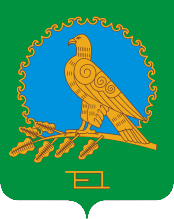 СОВЕТ СЕЛЬСКОГО ПОСЕЛЕНИЯВОЗДВИЖЕНСКИЙ СЕЛЬСОВЕТМУНИЦИПАЛЬНОГО РАЙОНААЛЬШЕЕВСКИЙ РАЙОНРЕСПУБЛИКИБАШКОРТОСТАН(ВОЗДВИЖЕНСКИЙ  СЕЛЬСОВЕТ АЛЬШЕЕВСКОГО  РАЙОНА  РЕСПУБЛИКИ  БАШКОРТОСТАН)№ название мероприятийкол-во мероприятийкол-во участников1Участие на  районных конкурсах  1  82 Митинг, литературно-музыкальная постановка ко Дню Победы 1  1183  Участие в торжественной линейке «Последний звонок» 1   1164Участие в районном Сабантуе-20161   175 Концерт ко Дню пожилых  1  266 Конкурсная программа  ко Дню Матери1  497Проведение  Новогодней сельской елки 1 352ОБЪЕМОБЪЕМОБЪЕМОБЪЕМдоходов бюджета сельского поселения  Воздвиженский сельсоветдоходов бюджета сельского поселения  Воздвиженский сельсоветдоходов бюджета сельского поселения  Воздвиженский сельсоветдоходов бюджета сельского поселения  Воздвиженский сельсоветпо основным источникам на 2018 -2020 годыпо основным источникам на 2018 -2020 годыпо основным источникам на 2018 -2020 годыпо основным источникам на 2018 -2020 годы(в  тыс.руб.)(в  тыс.руб.)(в  тыс.руб.)(в  тыс.руб.)Показатели бюджета2018 год2019 год2020 годДОХОДЫНалог на доходы физических лиц18,018,018,0Единый сельскохозяйственный налог 12,012,012,0Налог на имущество физических лиц, взимаемый по ставкам, применяемым к объектам налогообложения, расположенным в границах поселений30,030,030,0Земельный налог, взимаемый по ставкам, установленным в соответствии с подпунктом 1 пункта 1 статьи 394 Налогового кодекса Российской Федерации и применяемым к объектам налогообложения, расположенным в границах поселений 41,041,041,0Земельный налог, взимаемый по ставкам, установленным в соответствии с подпунктом 2 пункта 1 статьи 394 Налогового кодекса Российской Федерации и применяемым к объектам налогообложения, расположенным в границах поселений135,0135,0135,0Государственная пошлина за совершение нотариальных действий должностными лицами органов местного самоуправления, уполномоченными в соответствии с законодательными актами Российской Федерации на совершение нотариальных действий9,09,09,0Прочие доходы от оказания услугДоходы, получаемые в виде арендной платы за земельные участки, гос.собственность на которые не разгран.Доходы от сдачи в аренду имущества, находящегося в оперативном управлении органов поселений и созданных ими учреждений (за исключением имущества муниципальных бюджетных и автономных учреждений)20,020,020,0Доходы от сдачи в аренду имущества, составляющего казну поселений (за исключением земельных участков)Доходы от продажи земельных участков, находящихся в собственности поселений (за исключением земельных участков муниципальных бюджетных и автономных учреждений)Итого доходов265,0265,0265,0Безвозмездные поступления - всего1907,61682,61728,5Всего доходов2172,61947,61993,5РАСХОДЫОбщегосударственные расходы1271,01278,01288,0Национальная оборона71,672,474,2Национальная экономикаПолномочия в области земельных отношенийЖилищно-коммунальное хозяйство680,0563,7563,7Дорожное хозяйство150,0Межбюджетные трансфертыУсловные расходы33,567,6ВСЕГО РАСХОДОВ2172,61947,61993,5